The Art of Examination Course Spring 2018UT Southwestern Medical School – Med 1039Course Directors: Bonnie Pitman, Distinguished Scholar in Residence, Edith O’Donnell Institute of Art History, UT Dallas  Heather Wickless, MD, (faculty sponsor) Assistant Professor of Dermatology, UTSWCourtney Crothers, UTSW Art CuratorLindsay O'Connor and Amy Copeland, Education Staff, Dallas Museum of ArtRATIONALEThe Art of Examination is a preclinical elective focusing on developing visual and communication skills for clinical diagnosis through looking at works of art. Through experiences with artwork, students in the course will improve visual literacy skills, which are the ability to observe, analyze, interpret, and make meaning from information presented in the form of an image and relates to both examining patients as well as artwork. The course uses the power of art to promote the observation and communication necessary in addressing ambiguity in the physical exam and patient interaction. We discuss factors influencing what we see, and how we interpret visual information. Other topics include conservation, artists with disease, empathy, physician burnout and cultural influences, with their implications for medical practice. Participants will cultivate habits of close observation, inspection, and cognitive reflections to shape his or her early medical career. Students will learn to synthesize observations and one’s own knowledge and experiences as well as an awareness of the collaborative thinking process of the group, a skill vital to successful clinical practice.The class will engage students in discussions, drawing and writing exercises, lectures, and interactive experiences that will foster communication. Students need no previous training in art to participate. The course meets in accordance with the schedule at the Dallas Museum of Art, Nasher Sculpture Center, The Warehouse, The Crow Collection of Asian Art, and UT Southwestern Medical Campus.COURSE GOALS Expand student’s abilities to observe, describe, analyze with works of art and relate these skills to patient examination and care.Increase student’s abilities to do visual analysis and to communicate their observations, hypotheses, and conclusions with patients and doctors.Expand student’s understanding of empathy and compassion and the importance in caring for patients and themselves. OBJECTIVESDemonstrate observation skills through accurate and detailed descriptions of art and clinical images.Build verbal and interpersonal skills through speaking and writing about their visual observations. Understand how personal bias and judgment in evaluating a work of art has a relationship to their future medical practice.Demonstrate that empathetic communication can improve patient and self-care in their medical practice.Increase student engagement with the arts, The Dallas Museum of Art and other museums. FORMAT8 two-hour sessions THURSDAYS 4-6 pmSmall group discussions and lecturesDrawing, writing, or other creative experience each weekMinimum of 20 students, capped at 35Classes are held at The Dallas Museum of Art, Nasher Sculpture Center, The Warehouse, The Crow Collection of Asian Art, and UT Southwestern CampusCOURSE STRUCTUREEach class meets at the designated museum for that date.  We will discuss the agenda for that date and work in large and small groups directly with works of art in the galleries to develop visual literacy skills through observation, description, analysis, collaborative interpretations, and presentations of their findings. Each session has a wrap-up discussion for students to provide feedback and discuss how the activity might apply to clinical practice. Sessions will incorporate drawing, photography and writing. READINGSPitman, Bonnie. The Dallas Museum of Art: A Guide to the Collection; Dallas Museum of Art, 2011.Elkins, James.  The Object Stares Back: On the Nature of Seeing. Harvest, Harcourt Press, 1996Naghshineh, Sheila, Janet P. Hafler, Alexa R. Miller, Maria A. Blanco, Stuart R. Lipsitz, Rachel P. Dubroff, Shahram Khoshbin, and Joel T. Katz. "Formal Art Observation Training Improves Medical Students’ Visual Diagnostic Skills." Journal of General Internal Medicine 23.7 (2008): 991-97. Web.http://www.ncbi.nlm.nih.gov/pmc/articles/PMC2517949/Schaff, Pamela B., Suzanne Isken, and Robert M. Tager. "From Contemporary Art to Core Clinical Skills: Observation, Interpretation, and Meaning-Making in a Complex Environment." Academic Medicine 86.10 (2011): 1272-276. Web. http://journals.lww.com/academicmedicine/Fulltext/2011/10000/From_Contemporary_%20Art_to_Core_Clinical_Skills_.25.aspxSTUDENT EVALUATIONSStudents who attend 7 of the 8 sessions and complete a course evaluation will fulfill requirements for the course transcript acknowledgment and receive a passing grade. Evaluations are used to improve future curriculum.Dr. Wickless will distribute assessments for tolerance of ambiguity and empathy before and after the class.Shuttle Transportation to and from UT Southwestern campus will be provided.MISSED CLASSES: Contact Betty Shaw, Enrichment Electives Coordinator 214-648-9176A courteous 2-day notice for missed classes with arrangement for a substitute student to attend in lieu of the absent student is polite and requested.ART OF EXAMINATION Enrichment Elective -  MED - 1039, 2018THURSDAYS from 4-6 PMSession 1	The Power of Observation   		February 1 | Dallas Museum of Art Session 2 	The Science of Conservation      		February 8 | Dallas Museum of Art  Session 3	Tolerance of Ambiguity              		March 1 | The Warehouse Session 4 	Artists as Patients/Healing and the Arts	  		March 15 | Dallas Museum of Art Session 5 	Visual Exploration: The Color Red	     		April 12 | Clements HospitalSession 6 	Mindfulness and Burnout          April 19 | The Nasher Sculpture Center and The Crow Collection of Asian ArtSession 7 	Visual Investigation with Art: The Human Form                		May 3 | Dallas Museum of ArtSession 8 	Empathy and Compassion	     		May 10 | Dallas Museum of Art Optional	May 16, 2-4 Visit to the home of Gayle and Paul Stoffel, collectors of contemporary artThere is a minimum of 20 students with a maximum of 35 for this year’s elective. A wait-list for students beyond the maximum limit will be created and maintained by Betty Shaw. The Art of Examination UTSW – Medical School 1039Session 1        	Feb 1, 2018    Dallas Museum of ArtIntroduction to Visual Examination of Works of Art:Power of Observation™Faculty:Bonnie Pitman, Distinguished Scholar in Residence, Edith O’Donnell Institute of Art History, UT Dallas  Heather Wickless, MD, (faculty sponsor) Assistant Professor of Dermatology, UTSWCourtney Crothers, UTSW Art CuratorLindsay O'Connor and Amy Copeland, Education Staff, Dallas Museum of ArtWelcome: student and faculty introductions Course Introduction: the value of looking closely at works of art in relation to developing diagnostic skills. (Dr. Heather Wickless and Bonnie Pitman)Course overviewObservation, visual inspection, with interpretation and verbal communication are essential in medical practice. These visual skills are also used in analyzing works of art. Close visual inspection and cognitive reflection can help students learn to synthesize observations with one’s experiences as well as consider the collaborative thinking process of the group, a skill vital to successful clinical practice. This course is designed to enhance student’s core clinical skills through guided instruction in observation, description and interpretation of visual arts.COURSE GOALS Expand student’s abilities to observe, describe, analyze with works of art and relate these skills to patient examination and care.Increase student’s abilities to do visual analysis and to communicate their observations, hypotheses, and conclusions with patients and doctors.Expand student’s understanding of empathy and compassion and the importance in caring for patients and themselves. OBJECTIVESDemonstrate observation skills through accurate and detailed descriptions of art and clinical images.Build verbal and interpersonal skills through speaking and writing about their visual observations. Understand how personal bias and judgment in evaluating a work of art has a relationship to their future medical practice.Demonstrate that empathetic communication can improve patient and self-care in their medical practice.Increase student engagement with the arts, The Dallas Museum of Art and other museums. IV:	 Practicing Observational Skill with Works of Art - 4:15 – 5:00 PM	 (Bonnie Pitman)  Activity: 	Visual Analysis and Timed Looking: Look and write about the work, then look and discuss after the analysisIntroduce Framework – Power of Observation™The framework for the Power of Observation™, designed to help students learn how to look deeply and retain detailed information, will be distributed and discussed. The framework will be tested throughout the class with the students and their advice will help to inform improvements. The components of the Power of Observation are: Scanning, Attending, Connecting and Transforming. The Abduction of EuropaJean Baptiste Marie Pierre (French, 1714-1789)1750Oil on canvas96 x 108 ½ inchesDMA Level 2 – European Art – 18th Century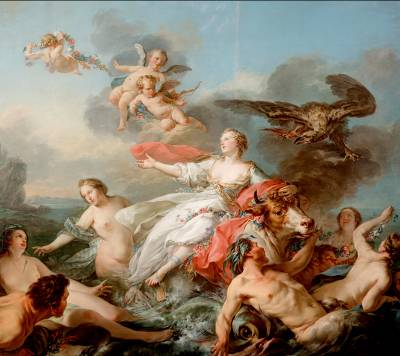 2X2 Looking exercise:  Gather as a large group in front of the painting and invite students to look closely for 90 seconds.Ask students to turn away from the painting and record everything that they remember in their journals.Invite students to return to looking at the painting and discuss what they've written in their journals.What part of the painting first caught your attention?Invite a volunteer to read their analysis to the group.What was on everyone else's list?What did your classmate see that you did not?What have we missed?Discuss the narrative/story as it relates to the painting.Discuss - what happened before and after this moment?Have the students turn their backs to the painting again and ask them who in the painting is looking directly at them. KEY POINTSWe all see things differently.Looking as a team is beneficial and helps to gather more information, interpretations, and observations.Important to slow down and spend time looking at works of art.V: PRACTICE OF PHYSICAL EXAMINATION and FRAMEWORK GALLERY APPLICATION – 5:00-6:00 PM	(Dr. Heather Wickless and Bonnie Pitman)Level 2			Begin with large group discussion about physical examinationsWhen does a physical examination occur?What characteristics and qualities are a doctor looking for during the initial examination?What is challenging about doing a physical examination, or what might you anticipate being challenging?FRAMEWORK for the Power of Observation™ - GALLERY APPLICATIONDetermining the mood and emotional response of a patient.Deciphering emotion of a patient based on his/her appearance, clothes, demeanor, etc. Students work in groups of 2-3In small groups:Scan Level 2 gallery spaces, work together to select one work of art.Student groups select a work of art – each object evokes a feeling.Scan painting.Student groups write words to describe the emotion of their patient (work of art).Use selected object to apply remaining framework steps. Class regroup: In gallery, allow each group to share framework ideas as applied to selected work of art. READINGS – Distribute readings and show the group the Handbook for the DMA Collection, Human Body, Session 2 EXTENSION ACTIVITY FOR FEBRUARY 8 AT THE DALLAS MUSEUM OF ART:Take 5-6 photos of objects that are well-maintained and require routine upkeep. Take 5-6 photos of objects that are not well-maintained. Consider the similarities and differences between each group of photos and be prepared to share photos and to discuss themes that emerged during your examination.The Art of Examination UTSW – Medical School 1039Session 2            Feb 8, 2018        Dallas Museum of ArtThe Science of Conservation Faculty: 
Bonnie Pitman, Distinguished Scholar in Residence, Edith O’Donnell Institute of Art History, UT Dallas  Heather Wickless, MD, (faculty sponsor) Assistant Professor of Dermatology, UTSWCourtney Crothers, UTSW Art CuratorLindsay O'Connor and Amy Copeland, Education Staff, Dallas Museum of ArtGuest Lecturers:Fran Baas and Laura Hartman, DMA Conservation Staff
COURSE GOALSExpand student’s abilities to observe, describe, analyze with works of art and relate these skills to patient examination and care.Increase student’s abilities to do visual analysis and to communicate their observations, hypotheses, and conclusions with patients and doctors.Expand student’s understanding of empathy and compassion and the importance in caring for patients and themselves. OBJECTIVESThe class will address the relationship between the ways art museum conservators and doctors use similar skills in their work of examination, analysis, consultation, and treatment.Demonstrate observation skills through accurate and detailed descriptions of art and clinical imagesBuild verbal and interpersonal skills through speaking and writing about their visual observations Understand how personal bias and judgment in evaluating a work of art has a relationship to their future medical practiceDemonstrate that empathetic communication can improve patient and self-care in their medical practiceIncrease student engagement with the arts, The Dallas Museum of Art and other museums EXTENSION ACTIVITY REVIEWSelect students will share groups of photos taken that represent objects that are well-maintained those that are not well-maintained. Students will share the themes they noticed while collecting and examining photographs.Introduction to Conservation and Partnerships	(Bonnie Pitman and Dr. Heather Wickless) Conservation: the profession devoted to the examination and preservation of the cultural property for the future. Conservation activities include: Examination, documentation, treatment, and preventative care supported by research and education.   Conservation presentations by Fran Bass, Laura Hartman, and Bonnie	Pitman Discussion of the connection between conservation science and medical practice, including technical resources and the documentation process of works of art.  Dual Tours of the DMA Conservation Lab with Laura Hartman and	Object Conservation Lab with Fran BaasDMA conservators tour students through objects and the painting conservation labs learning about analyzing objects and the process for examination and repair.Students work in teams of 3-4 to select an object and complete a condition report on an object in the two conservations studios. Come together as a large group to discuss experience of creating an object report as a team and how it relates to their conservation tours and healing and curing in medical care.EXTENSION ACTIVITY FOR MARCH 1 AT THE WAREHOUSE: Consider an upcoming interaction you have with a stranger (for example; a store clerk, library staff member, restaurant server, etc.) Mindfully apply the Framework of Observation to your interaction with the person. Reflect on the interaction in your journal and describe how you applied the Framework of Observation and what insights you gained about the person based on your observations. Look at the Warehouse website to prepare for the visit on February 16:http://thewarehousedallas.orgThe Art of Examination UTSW – Medical School 1039Session 3        March 1, 2018     Rachofsky Warehouse  Introduction to Contemporary Art: Collaborative Thinking, Collecting, and ObservingFaculty: 
Bonnie Pitman, Distinguished Scholar in Residence, Edith O’Donnell Institute of Art History, UT Dallas  Heather Wickless, MD, (faculty sponsor) Assistant Professor of Dermatology, UTSWCourtney Crothers, UTSW Art CuratorLindsay O'Connor and Amy Copeland, Education Staff, Dallas Museum of ArtGuest Lecturer: 
Thomas Feulmer, Director of Educational Programming, The WarehouseCOURSE GOALS Expand student’s abilities to observe, describe, analyze with works of art and relate these skills to patient examination and care.Increase student’s abilities to do visual analysis and to communicate their observations, hypotheses, and conclusions with patients and doctors.Expand student’s understanding of empathy and compassion and the importance in caring for patients and themselves. OBJECTIVESDemonstrate observation skills through accurate and detailed descriptions of art and clinical images.Build verbal and interpersonal skills through speaking and writing about their visual observations. Understand how personal bias and judgment in evaluating a work of art has a relationship to their future medical practice.Demonstrate that empathetic communication can improve patient and self-care in their medical practice.Increase student engagement with the arts, The Dallas Museum of Art and other museums. EXTENSION ACTIVITY REVIEWDescribe your interaction with a stranger and discuss how you applied the Framework of Observation and what insights you gained about the person based on your observations.Collecting Contemporary Works of Art: The Rachofsky CollectionThe Warehouse is a project initiated by Howard Rachofsky and Vernon Faulconer to make their collections available to curators, scholars, critics and students, and to open new dialogues about postwar modern and contemporary art. At the heart of the project is an adapted industrial building in Dallas, containing art storage facilities, an extensive library, and 18,000 square feet of flexible exhibition space. Here, The Warehouse presents carefully considered, original exhibitions of works from the Rachofsky and Faulconer collections, complemented by art acquired jointly with the Dallas Museum of Art and works on loan from other significant institutions and private collections. For more information about The Warehouse, please visit: www.thewarehousedallas.orgAdditionally, leadership from Dallas’s cultural community, comprised of the Marguerite and Robert Hoffman Collection, the Cindy and Howard Rachofsky Collection, and the Collection of Deedie and Rusty Rose joined together in 2005 to vest Dallas with their distinguished collections, securing the Dallas Museum of Art’s future, enhancing its encyclopedic collection, and further establishing the city of Dallas as a center for the study and enjoyment of contemporary art. The gifts to the Museum, which will include all future acquisitions and will enter the DMA’s collection over time, encompass more than 800 works from these three outstanding private collections of modern and contemporary art into the DMA’s permanent collection.Review Power of Observation™ Framework and Apply to the Works of Art at the Rachofsky HousePower of Observation™ Activity: Scanning and AttendingDivide students into groups. Scan gallery spaces.Looking at the whole  Looking quickly not thoroughly Taking quick inventory  Assessing place, object, or experience Making no judgments  Select a work of art:AttendingLooking closely and quietly  Staying in the moment and reflecting Identification, description and analysis of key elements  Discovering, selecting, and concentrating on a particular aspect Focus on the work without making judgment Each group shares thoughts about the works of art they observed.Power of Observation Activity: Connecting and TransformingStudents participate in focused looking on a select work of art. ConnectingInvestigating content and context to create new meaning Connecting new & old; self & world Comparing/contrasting images, ideas & meaning Discovering & synthesizing new relationships Understanding points of views, personal biases, diverse perspectives   Interpreting the narrative and emotional content  TransformingLeads to more personal experiences that can be shared Creating, imagining, and innovating new ideas and experiences Internalizing and reflecting on personal responses Applying insight and knowledge in new ways to engage a personal meaning Assimilating experiences to create memories  Responding with multiple senses, multiple interpretations and possibilities  Independent interpretation writing reflection in journal:How is this work interesting?What mood does this work of art evoke?What message was the artist trying to portray?Create a sensory response.KEY POINTSWe all see things differently.Looking as a team is beneficial and helps to gather more information, interpretations, and observations.Important to slow down and spend time looking at works of art.EXTENSION ACTIVITY FOR MARCH 15 AT THE DMA: Recall and write about times you have been ill, what do you remember, who cared for you, were you in the hospital and what you have done to help you recover. Consider the details of the experience and the emotions that you felt. Enter this experience in your journal to be shared next week.  The Art of Examination UTSW – Medical School 1039Session 4     March 15, 2018   Dallas Museum of ArtArtists as Patients/ Objects of Healing Faculty: 
Bonnie Pitman, Distinguished Scholar in Residence, Edith O’Donnell Institute of Art History, UT Dallas  Heather Wickless, MD, (faculty sponsor) Assistant Professor of Dermatology, UTSWCourtney Crothers, UTSW Art CuratorLindsay O'Connor and Amy Copeland, Education Staff, Dallas Museum of ArtCOURSE GOALS Expand student’s abilities to observe, describe, analyze with works of art and relate these skills to patient examination and care.Increase student’s abilities to do visual analysis and to communicate their observations, hypotheses, and conclusions with patients and doctors.Expand student’s understanding of empathy and compassion and the importance in caring for patients and themselves. OBJECTIVESDemonstrate observation skills through accurate and detailed descriptions of art and clinical images.Build verbal and interpersonal skills through speaking and writing about their visual observations. Understand how personal bias and judgment in evaluating a work of art has a relationship to their future medical practice.Demonstrate that empathetic communication can improve patient and self-care in their medical practice.Increase student engagement with the arts, The Dallas Museum of Art and other museums. JOURNAL REVIEWShare your memories about times you have been ill, what do you remember, who cared for you, were you in the hospital and what you have done to help you recover.  GALLERY DISCUSSIONFocus on works created by artists with illnesses and objects of healing. 	 	ARTISTS AS PATIENTS – 20 minutes 	(Bonnie Pitman)Presentation on artists with illnesses.Discussion about artists and the impact of diseases on their artSelected artists, Monet, Matisse, Van Gogh, Pollock, Rothko etc., and the impact of their diseases on their art.Creative responses to making art.Artists’ representation of illness – Rembrandt and Eakins. GALLERY ACTIVITIES Level 1 - 20 minutesHopi Visions: Journey of the Human SpiritExhibition January 7, 2018 to December 2, 2018 | DMA Focus II GalleryThe six panels of this impressive mural illustrate the history of the Hopi people. The work illustrates the tribe’s mythic emergence to the rebirth of the Hopi traditions into the information age.Level 4 - 20 minutes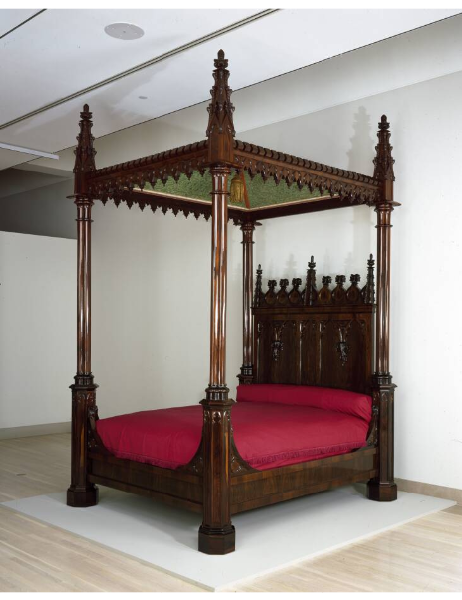 Gothic BedCrawford Riddellc. 1844Brazilian rosewood, tulip poplar, yellow pineDMA Level 4, Decorative Arts and DesignWhat are some words to describe this piece of furniture?What type of person would have owned this bed?Can a piece of furniture tell a story? What type of story might this bed tell?What do people do in beds?Compare an object’s file (that documents the work in the collection) with a patient’s history fileShare the object file information for the Gothic bed. What more did you learn about the history and care of this object by studying the files?Information is provided about the history and context of the furniture makers, the bed, and its conservation.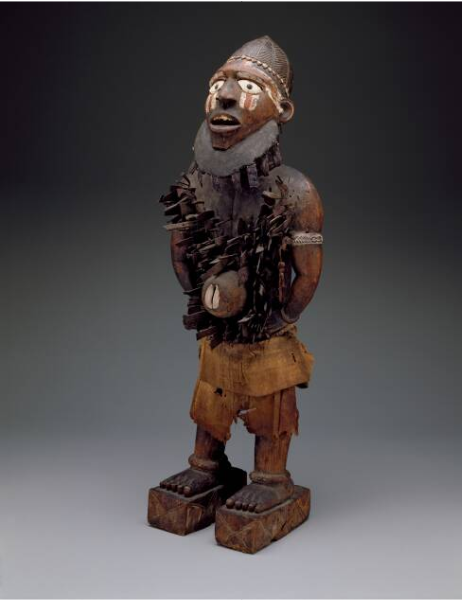 Level 3 - 20 minutes  Standing power figure (nkisi nkondi)
Late 19th-early 20th centuryYombe peoples
Wood, Iron, Raffia, Ceramic, Pigment, Kaolin, Red Camwood, Resin, Dirt, Leaves, Animal Skin, and Cowrie Shell43 ¾ x 15 ½ x 11 inchesDMA Level 3, Arts of AfricaLook at the statue from all sides. How would you describe this artwork?This sculpture is called an nkisi nkondi. It was made for a specific purpose, and the materials that it is made from help it perform its function as a symbol of power and healing in the community.  Participate in a guided activity that takes the pose of the nkisi nkondi. Identify the key elements of power in this artwork.Review nkisi nkondi x-rays. How do these findings compare to those of a patient’s x-rays? What more did you learn about the nkisi nkondi by studying its x-rays?Identify the similarities and differences between this figure and your role as a medical professional.Level 2-3 - 20 minutes  Buddha Sakyamuni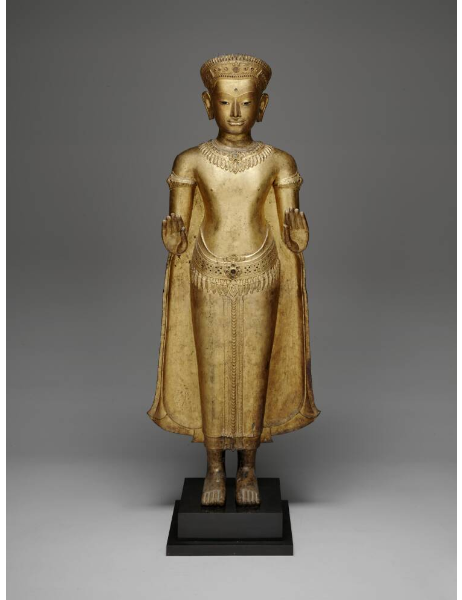 Khmer culturec. 13th centuryGilded bronze67 ¾ x 26 x 11 inchesDMA 3rd Floor stair landing, Arts of AsiaLook at the statue from all sides. How would you describe this work of art?Discuss the practice of Buddhism and the role of this statue.Participate in a guided activity that takes the pose of the Buddha Sakyamuni. Notice the placement of the body and discuss its relaxed or alert posture.Listen to Thai chant and meditate.Ask students what their experience is with meditation. Is it relevant to their work? Information is provided about the history and context of the Buddha, this pose, and Thai chanting.EXTENSION ACTIVITY FOR APRIL 12 AT UT Southwestern CLEMENTS HOSPITAL: Identify pantone colors that are on your body (eyes, hair, and skin). Take a photo of the body part that matches a Pantone color, make a list in your journal of at least 5 color matches and be prepared to discuss in class at on April 12.Review the work of Joseph Albers:Interaction of Color by Josef Albers on the App Store - iTunes – Apple: https://itunes.apple.com/us/app/interaction-color-by-josef/id664296461?mt=8http://albersfoundation.org/teaching/josef-albers/interaction-of-color/publications/ Look at the Clements Hospital websites to prepare for next week’s visit: http://www.utswmedicine.org/hospitals-clinics/clements/http://www.utswmedicine.org/hospitals-clinics/clements/about/facility/art.htmlThe Art of Examination UTSW – Medical School 1039Session 5            April 12, 2018        Clements Hospital Visual Exploration: The Color Red Faculty:Bonnie Pitman, Distinguished Scholar in Residence, Edith O’Donnell Institute of Art History, UT Dallas  Heather Wickless, MD, (faculty sponsor) Assistant Professor of Dermatology, UTSWCourtney Crothers, UTSW Art CuratorLindsay O'Connor and Amy Copeland, Education Staff, Dallas Museum of ArtCOURSE GOALS Expand student’s abilities to observe, describe, analyze with works of art and relate these skills to patient examination and care.Increase student’s abilities to do visual analysis and to communicate their observations, hypotheses, and conclusions with patients and doctors.Expand student’s understanding of empathy and compassion and the importance in caring for patients and themselves. OBJECTIVESDemonstrate observation skills through accurate and detailed descriptions of art and clinical images.Build verbal and interpersonal skills through speaking and writing about their visual observations. Understand how personal bias and judgment in evaluating a work of art has a relationship to their future medical practice.Demonstrate that empathetic communication can improve patient and self-care in their medical practice.Increase student engagement with the arts, The Dallas Museum of Art and other museums. Clinical: Dermatology Presentation with Dr. WicklessColor perception; how are hues of color depicted and presented different on various shades of skin tone?Discuss skin variations.EXTENSION ACTIVITY REVIEWDiscuss the entries in the student journals to identify pantone colors that are on students’ bodies (eyes, hair, and skin).  Color Exploration: Joseph Albers’s Interactions of Color: Red with Bonnie PitmanReview Albers’s Interaction of Color and discuss visual perception with color.Color Interaction ActivityDistribute Pantone papers in various colors. Invite students to play with colors and reflect on various color value in different hues. Ask students to explore how the colors change and vibrate when placed next to different color selections. Groups of students may work with one another to change and refine color selections.Color Interaction Activity: Match Skin Tone with Pantone Color ChipView a selection of photos from the previous Extension Activity. Review various color values in different hues. Discuss differences in undertones between similar colors and how those differences become pronounced when colors are placed together. Tour of the Clements Hospital with Courtney Crothers, Color and Beyond, and Collaborative Problem-solvingStudents gather in front of Dornith Doherty’s series, Millennium Seed Bank Research Seedlings and Lochner-Stuppy Test Garden.In groups of 4-5, analyze the work and develop a “diagnosis” for what is being depicted. Elect a member to present the group’s diagnosis.Discussion and reveal [Provide title of work and copies of artist interview]/As you discussed the work, did group members offer perspectives you had not considered?Was your diagnosis correct?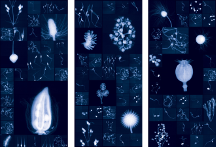 Application of Alber’s Interactions of ColorConvene in front of Oli Sihvonen’s painting Untitled 117 (1963) – 3rd floorStudy the work for 60 secondsGroup discussion: Composition: Are the ovals on the same axis? Are they the same size? How many ovals do you see?Color: Do some ovals seem to recede? How many colors do you see? Does color affect the perceived size of the ovals? What lessons can you draw from this exercise that you might apply clinically?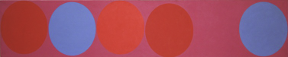 Identifying Subtle Differences: Color and Layering Gather around Spencer Finch mobile – 3rd floor Quietly look at the work for 2 minutes.Discuss what you see:Any differences in the panes of glass?2 different sizes.3 levels of opacity.How does this work make you feel? What was the artist’s intention?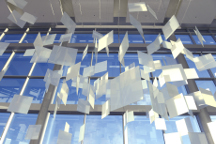 Gather around the Liam Gillick piece – 1st floorQuietly look at the work for a moment.Observe the effects of the layered Plexiglas: What new colors are created by layering?What effect does the colored Plexiglas have on the view beyond?How does this work affect the surrounding area? 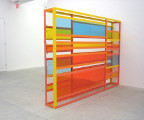 EXTENSION ACTIVITY FOR APRIL 19 AT THE DMA AND CROW COLLECTION OF ASIAN ARTWhat does mindfulness mean to you? What challenges do you encounter when thinking about how to incorporate mindfulness into your daily activities?Why are mindfulness and self-care strategies important to you as a future physician?Be prepared to discuss.Look at the Crow Collection of Asian Art and the Nasher Sculpture Center websites to prepare for the visit on April 19:http://crowcollection.orghttp://www.nashersculpturecenter.org/ The Art of Examination UTSW – Medical School 1039Session 6        April 19, 2018     Nasher Sculpture Center and Crow Collection of Asian Art Mindfulness and BurnoutFaculty: 
Bonnie Pitman, Distinguished Scholar in Residence, Edith O’Donnell Institute of Art History, UT Dallas  Heather Wickless, MD, (faculty sponsor) Assistant Professor of Dermatology, UTSWCourtney Crothers, UTSW Art CuratorLindsay O'Connor and Amy Copeland, Education Staff, Dallas Museum of ArtGuest Lecturers: Crow Collection of Asian Art Education Staff, Nasher Sculpture Center Education StaffCOURSE GOALS Expand student’s abilities to observe, describe, analyze with works of art and relate these skills to patient examination and care.Increase student’s abilities to do visual analysis and to communicate their observations, hypotheses, and conclusions with patients and doctors.Expand student’s understanding of empathy and compassion and the importance in caring for patients and themselves. OBJECTIVESDemonstrate observation skills through accurate and detailed descriptions of art and clinical images.Build verbal and interpersonal skills through speaking and writing about their visual observations. Understand how personal bias and judgment in evaluating a work of art has a relationship to their future medical practice.Demonstrate that empathetic communication can improve patient and self-care in their medical practice.Increase student engagement with the arts, The Dallas Museum of Art and other museums. EXTENSION ACTIVITY REVIEWDiscuss what mindfulness means to you and the challenges you encounter when thinking about how to incorporate mindfulness into your daily activities.Why might mindfulness and self-care strategies be important to you as a future physician? Be prepared to discuss.BURNOUT: MEDICAL STUDENTS AND PHYSICIANS - Dr. WicklessNasher Sculpture Center: Burnout & Exploration of First Sculpture: Handaxe to Figure StoneIntroduction to the Nasher and special exhibition First Sculpture: Handaxe to Figure Stone, to include touchable objects, material overview, and distribution of workbooks to guide close looking.Prompt-based exploration of exhibition with discussion about how objects might be more than just functional.Group share about burnout related to their experience as medical students, ways to curb experiences of burnout, and how perspective taking and slowing down can contribute to wellness.Before leaving the Nasher, the Crow staff introduces themselves and a walking meditation activity. This walking meditation encourages students to focus their awareness on the experience of walking across the street, from space to space, silently. Students are directed to complete a timed looking activity upon reaching the Crow Collection.
Crow Collection of Asian Art: Mindfulness in Action & Exploration of Earthly Splendor: Korean Ceramics from the CollectionStudents self-select objects from Earthly Splendor: Korean Ceramics from the Collection for their three-minute close-looking activity. This activity is intentionally difficult to complete in three minutes.Reflection on challenges of working within the time-constraint, and how it limited observation.Discussion about meditation and mindfulness with a focus on the importance of belly breathing.Students are given more time to repeat the close-looking activity, and are prompted to use belly breathing and meditation strategies as they work.Group share on the difference between the first and second close-looking experiences.Conclusion: Think, Puzzle, Explore Ask students again what they think about mindfulness. When could they use these practices in everyday life or in their studies, future careers? What benefits could they find in using mindfulness in their medical practices?Ask students what still puzzles them about mindfulness. Ask students what they still want to explore about mindfulness. EXTENSION ACTIVITY FOR MAY 3 AT THE DALLAS MUSEUM OF ART:Think about how different cultures idealize the human form. Record three examples that you observe in your daily interactions, pop culture, or that you've personally encountered. Be prepared to discuss your findings.Capture your findings with 2-3 photographs on your phone.The Art of Examination UTSW – Medical School 1039Session 7 ____May 3, 2018____Dallas Museum of Art An Investigation of the Human Form
Faculty: 
Bonnie Pitman, Distinguished Scholar in Residence, Edith O’Donnell Institute of Art History, UT Dallas  Heather Wickless, MD, (faculty sponsor) Assistant Professor of Dermatology, UTSWCourtney Crothers, UTSW Art CuratorLindsay O'Connor and Amy Copeland, Education Staff, Dallas Museum of ArtCOURSE GOALS Expand student’s abilities to observe, describe, analyze with works of art and relate these skills to patient examination and care.Increase student’s abilities to do visual analysis and to communicate their observations, hypotheses, and conclusions with patients and doctors.Expand student’s understanding of empathy and compassion and the importance in caring for patients and themselves. OBJECTIVESGallery Focus: Using the Framework for Observation, pose, draw and record your observation about works of art using the human form. Demonstrate observation skills through accurate and detailed descriptions of art and clinical images.Build verbal and interpersonal skills through speaking and writing about their visual observations. Understand how personal bias and judgment in evaluating a work of art has a relationship to their future medical practice.Demonstrate that empathetic communication can improve patient and self-care in their medical practice.Increase student engagement with the arts, The Dallas Museum of Art and other museums. EXTENSION ACTIVITY REVIEW Share your findings exploring how different cultures idealize the human form. Share three examples that you observe in your daily interactions, pop culture, or that you've personally encountered, including the 2-3 photographs on your phone.Discussion: Looking Closely with Mind and Body      Group discussion on looking at works of art using the Framework for Observation:Take time, open up to new ideas, reflect, and attend.Focus attention, generate ideas and meaning, observe, discover, and learn.Create multiple interpretations, respond with senses, looking closely is never completely done, use imagination, intuition and create new ideas. Visual Investigations:  Human Form from Different Cultures LOOKING & POSING:Level 3 – The Arts of Asia, Africa and the Pacific	Level 4 - The Arts of the AmericasPresent a card to student groups of 4-5. Each card contains two works of art, location, and instructions for looking and posing. In small groups, the students will view the work for 60-90 seconds.Posing: Ask one student to take the pose of the figure and arrange themselves as carefully as possible in that pose.Have the other students assist in adjusting and arranging the posed student more precisely.Take photos to document changes in the postures. The photos will be shared in the concluding presentation. Group Discussion - Gather as a class and discuss challenges about the activity:What did you notice about your abilities to look during the activity? What challenges did you encounter, either as the person posing or as the group working together? Think about the culture from which your object came; how does the culture represent the human form?Drawers & Describers:Level 4 - The Arts of the AmericasDirect students to work in pairs and to select figural works on Level 4 for the Drawers and Describers Activity. Remind students each pair will select 2 different works of art.Demonstrate basic description techniques for students; for example, dividing the work of art into quadrants to describe, dividing up measurements based on inches or finger digits.One student in each pair will be the describer and will face their selected portrait. The other student in the pair is the drawer and will sit facing the describer. The describer will describe the figure in the portrait, with a focus on the face. The drawer will draw the figure based on the verbal description given by the describer.After 15 minutes, the pair will take a moment to compare and contrast the drawing with the work of art.Partners switch roles and repeat the activity with a different portrait.Group Discussion - Discuss challenges about the Drawer & Describer activity.What did you notice about your abilities to listen and describe during the activity? How could you have been more precise or descriptive?How could you relate the experiences of this activity as a drawer or describer to working with your patients?EXTENSION ACTIVITY FOR MAY 10 AT THE DALLAS MUSEUM OF ART:Insert ideas here:In your journal, define the difference between Empathy, Sympathy, and Compassion. Identify and list in your journal 5 ways that you have been empathetic and 5 ways that you have been sympathetic. Have you expanded your sense of empathy since being in medical school - how so?Be prepared to discuss in class on May 10.The Art of Examination UTSW – Medical School 1039Session 8         May 10, 2018       Dallas Museum of ArtExploring Empathy Faculty: 
Bonnie Pitman, Distinguished Scholar in Residence, Edith O’Donnell Institute of Art History, UT Dallas  Heather Wickless, MD, (faculty sponsor) Assistant Professor of Dermatology, UTSWCourtney Crothers, UTSW Art CuratorLindsay O'Connor and Amy Copeland, Education Staff, Dallas Museum of ArtCOURSE GOALS Expand student’s abilities to observe, describe, analyze with works of art and relate these skills to patient examination and care.Increase student’s abilities to do visual analysis and to communicate their observations, hypotheses, and conclusions with patients and doctors.Expand student’s understanding of empathy and compassion and the importance in caring for patients and themselves. OBJECTIVESDemonstrate observation skills through accurate and detailed descriptions of art and clinical images.Build verbal and interpersonal skills through speaking and writing about their visual observations. Understand how personal bias and judgment in evaluating a work of art has a relationship to their future medical practice.Demonstrate that empathetic communication can improve patient and self-care in their medical practice.Increase student engagement with the arts, The Dallas Museum of Art and other museums. EXTENSION ACTIVITY REVIEWAs a group, discuss the difference between empathy, sympathy and compassion.How have students been both empathetic and sympathetic?How have you expanded your sense of empathy since being in medical school?How might one use empathy and sympathy in practice? Think about giving bad news, end of life situations, dealing with caregivers, etc.Visual Investigations:  Empathy and Compassion with works of artLEVEL 2 – 15 minutesFigure of a young man from a funerary relief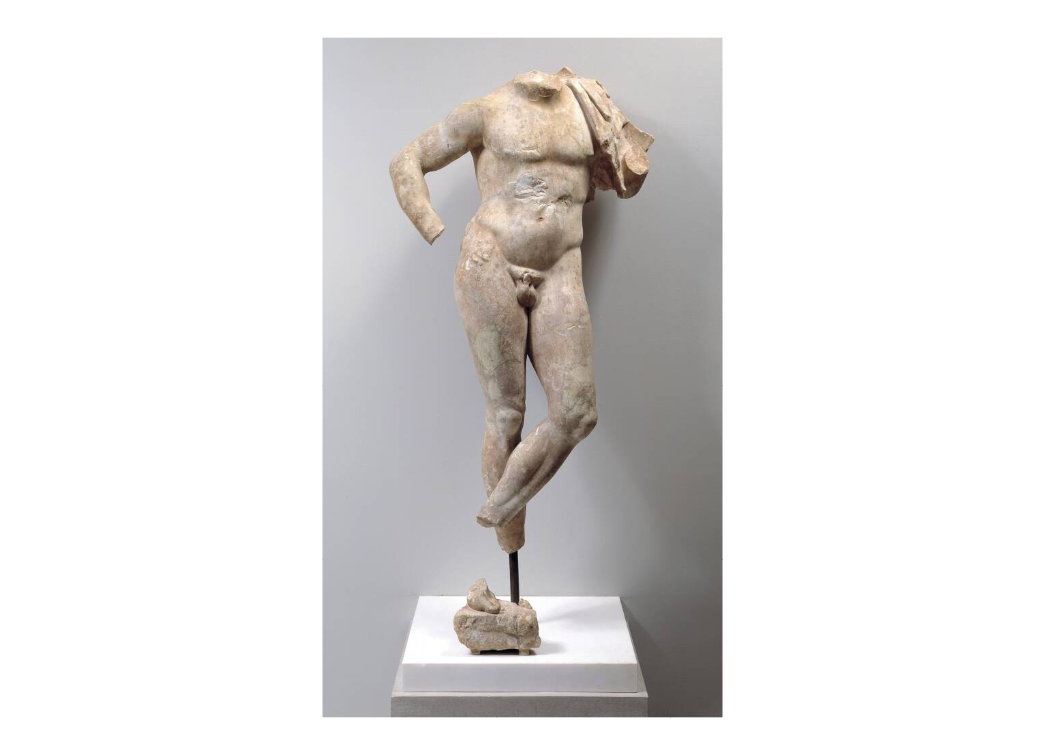 Greek; Attic culturec. 330 BCEMarbleDMA Level 2 – Cecil H. and Ida M. Green Classical GalleriesInvite the students to look closely at figure of a young man from a funerary relief. What adjectives would you use to describe this sculpture?While the artist celebrates the heroic beauty of the human form, this figure of a young man comes from an elaborate grave memorial. Originally, the figure of the youth would have been framed by an architectural shrine that also included other figures, such as the boy’s aged father. His nude body has the radiant purity of an athlete in his prime, although implicit in the work is a sense of tragedy, as the young man has died in the flower of youth and beauty.Collaborative poetry: Divide students into 4 groups.Ask the students to put themselves into the role of the parents of the young man depicted in the statues. What would they say to each other to comfort their partner?Each student will write an individual response, and then the group will work together to arrange their responses into a narrative.Each group will read their narrative response to the group. LEVEL 2 – 1 hourApollo and Diana Attacking the Children of NiobeJacques-Louis David (French, 1748 - 1825)1772oil on canvas DMA Level 2, European Art; 17th – 18th CenturyAnalyze the composition of the painting and develop a story from the clues that are in the image.Pick one person in this painting and explore what they might be thinking and feeling.Framework: Power of Observation (students will receive handout to complete)Scanning: What is happening in this scene?Attending: Who is dying?Connecting: What would you do to help the situation?Transforming: If you were a doctor in this scene performing triage, who would you treat first and why?What would you say to Niobe, the main figure in this painting?Information is provided about the history and context of the artist and artwork.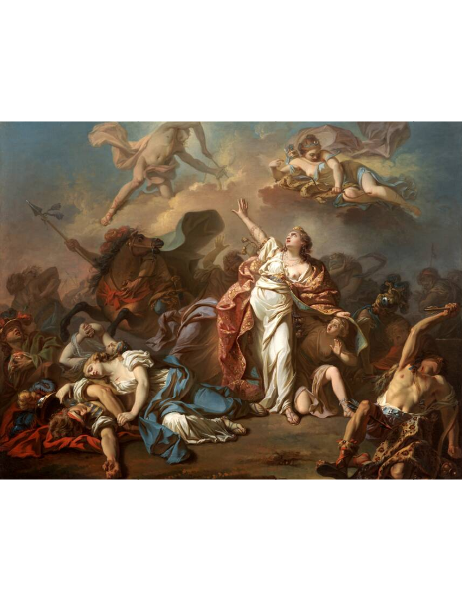 IV. CONCLUSIONConclude the large discussion as a group. What are key points for us to take away?Benefits of looking together as a group; gathering more information through framework for the Power of Observation™.Gained sense of empathy by spending time looking at works of art and making inferences about emotions, stories, and culture imbedded in an artwork.Drawing connections between the history of an object and the history of a patient.CONDUCT STUDENT EVALUATION of the class both in the written comments and group discussionEXTENSION ACTIVITY FOR MAY 11, VISIT THE STOFFEL COLLECTION: In your journal make notes on 3-5 of the artist the Stoffel’s have in their collection: Gerhard Richter, Robert Ryman, Ellsworth Kelly, Martin Kippenberger, and Andy Warhol. Research Dallas art collectors – consider the patrons who support the DMA and Nasher Sculpture Center. The Art of Examination UTSW – Medical School 1039Session 9           May 10, 2018             Stoffel CollectionTour of the Paul and Gayle Stoffel CollectionFaculty: 
Bonnie Pitman, Distinguished Scholar in Residence, University of Texas at Dallas 
Heather Wickless, MD, MPH, Assistant Professor of Dermatology, UTSW
Collectors:Paul and Gayle StoffelIntroduction to Collectors Gayle and Paul StoffelGayle and Paul Stoffel When Gayle and Paul Stoffel ran out of room for their collection, they demolished their Dallas home of 17 years to make way for a 15,000-square-foot house designed specifically for their sizable holdings of paintings, sculptures, and works on paper. As Gayle commented in 2013 they realized they wanted “to live with the art, not just visit it.” The Stoffel’s’ collection covers 60 years of postwar art and includes works by Ellsworth Kelly, Martin Kippenberger, and Andy Warhol, among many others. While they have their favorite pieces, all of the Stoffel’s’ works are well-loved and well-lighted. Theirs is the first residence to be honored with custom lighting from L’Observatoire International—the same company that has done lighting design for the Metropolitan Museum of Art and the Guggenheim Abu Dhabi.Use the framework for the Power of Observation™ to explore the collection of Gayle and Paul Stoffel